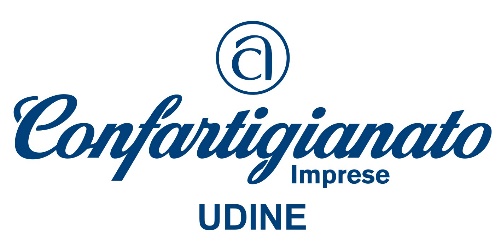 TOTALE IMPRESE ATTIVE IN FVG:Fonte: elaborazioni Ufficio Studi Confartigianato-Imprese Udine su dati Unioncamere-InfocamereDi cui: IMPRESE ARTIGIANE IN FVG:Fonte: elaborazioni Ufficio Studi Confartigianato-Imprese Udine su dati Unioncamere-InfocamereFonte: elaborazioni Ufficio Studi Confartigianato-Imprese Udine su dati Unioncamere-InfocamereFonte: elaborazioni Ufficio Studi Confartigianato-Imprese Udine su dati Unioncamere-Infocamere31/12/201889.81731/12/201988.94031/12/202088.410VARIAZ. 2020 SU 2019-530VARIAZ. % 2020 SU 2019-0,60%VARIAZ. 2019 SU 2018-877VARIAZ. % 2019 SU 2018-0,98%IMPRESE TOTALI PER PROVINCIA31/12/201831/12/201931/12/2020VARIAZ. 2020 SU 2019VARIAZ. % 2020 SU 2019VARIAZ. 2019 SU 2018VARIAZ. % 2019 SU 2018GORIZIA8.9038.6648.584 -80-0,92% -239-2,68%PORDENONE23.51323.42123.289 -132-0,56% -92-0,39%TRIESTE13.94213.87013.943+73+0,53% -72-0,52%UDINE43.45942.98542.594 -391-0,91% -474-1,09%FVG89.81788.94088.410 -530-0,60% -877-0,98%31/12/201828.04131/12/201927.74731/12/202027.567VARIAZ. 2020 SU 2019-180VARIAZ. % 2020 SU 2019-0,65%VARIAZ. 2019 SU 2018-294VARIAZ. % 2019 SU 2018-1,05%IMPRESE ARTIGIANE PER COMPARTO FVG31/12/201831/12/201931/12/2020VARIAZ. 2020 SU 2019VARIAZ. % 2020 SU 2019VARIAZ. 2019 SU 2018VARIAZ. % 2019 SU 2018ALIMENTAZIONE1.3791.3561.342-14-1,03%-23-1,67%ARTISTICO542569571+2+0,35%+27+4,98%AUTORIPARAZIONI E MANUTENZIONI MECCANICHE1.6661.6601.652-8-0,48%-6-0,36%BENESSERE / SERVIZI PERSONA E COLLETTIVITA'3.6523.6903.650-40-1,08%+38+1,04%COMUNICAZIONE E SERVIZI INNOVATIVI1.6831.6731.648-25-1,49%-10-0,59%COSTRUZIONI8.4478.2728.317+45+0,54%-175-2,07%IMPIANTI3.3323.2473.223-24-0,74%-85-2,55%LEGNO E ARREDO1.6001.5701.520-50-3,18%-30-1,88%MANIFATTURE E SUBFORNITURE1.6701.6291.591-38-2,33%-41-2,46%MODA809815795-20-2,45%+6+0,74%SERVIZI E TERZIARIO1.6081.6641.698+34+2,04%+56+3,48%TRASPORTI, LOGISTICA E MOBILITA'1.6241.5751.532-43-2,73%-49-3,02%NON DISPONIBILE292728+1+3,70%-2-6,90%TOT. FVG28.04127.74727.567-180-0,65%-294-1,05%IMPRESE ARTIGIANE PER PROVINCIA31/12/201831/12/201931/12/2020VARIAZ. 2020 SU 2019VARIAZ. % 2020 SU 2019VARIAZ. 2019 SU 2018VARIAZ. % 2019 SU 2018GORIZIA2.5222.4112.378 -33-1,37% -111-4,40%PORDENONE7.2597.2707.218 -52-0,72%+11+0,15%TRIESTE4.3684.3734.453+80+1,83%+5+0,11%UDINE13.89213.69313.518 -175-1,28% -199-1,43%FVG28.04127.74727.567 -180-0,65% -294-1,05%IMPRESE ARTIGIANE PER COMPARTO PROVINCIA DI GORIZIA31/12/201831/12/201931/12/2020VARIAZ. 2020 SU 2019VARIAZ. % 2020 SU 2019VARIAZ. 2019 SU 2018VARIAZ. % 2019 SU 2018ALIMENTAZIONE126131126 -5-3,82%+5+3,97%ARTISTICO535859+1+1,72%+5+9,43%AUTORIPARAZIONI E MANUTENZIONI MECCANICHE187186179 -7-3,76% -1-0,53%BENESSERE / SERVIZI PERSONA E COLLETTIVITA'380384383 -1-0,26%+4+1,05%COMUNICAZIONE E SERVIZI INNOVATIVI112111110 -1-0,90% -1-0,89%COSTRUZIONI812717703 -14-1,95% -95-11,70%IMPIANTI269255252 -3-1,18% -14-5,20%LEGNO E ARREDO787475+1+1,35% -4-5,13%MANIFATTURE E SUBFORNITURE109103100 -3-2,91% -6-5,50%MODA666568+3+4,62% -1-1,52%SERVIZI E TERZIARIO163167172+5+2,99%+4+2,45%TRASPORTI, LOGISTICA E MOBILITA'157151141 -10-6,62% -6-3,82%ND10910+1+11,11% -1-10,00%TOT. PROVINCIA GORIZIA2.5222.4112.378 -33-1,37% -111-4,40%IMPRESE ARTIGIANE PER COMPARTO PROVINCIA DI PORDENONE31/12/201831/12/201931/12/2020VARIAZ. 2020 SU 2019VARIAZ. % 2020 SU 2019VARIAZ. 2019 SU 2018VARIAZ. % 2019 SU 2018ALIMENTAZIONE389381373 -8-2,10% -8-2,06%ARTISTICO125134135+1+0,75%+9+7,20%AUTORIPARAZIONI E MANUTENZIONI MECCANICHE392390389 -1-0,26% -2-0,51%BENESSERE / SERVIZI PERSONA E COLLETTIVITA'954977962 -15-1,54%+23+2,41%COMUNICAZIONE E SERVIZI INNOVATIVI468466457 -9-1,93% -2-0,43%COSTRUZIONI2.0622.0522.071+19+0,93% -10-0,48%IMPIANTI865852840 -12-1,41% -13-1,50%LEGNO E ARREDO368369362 -7-1,90%+1+0,27%MANIFATTURE E SUBFORNITURE625611598 -13-2,13% -14-2,24%MODA183190184 -6-3,16%+7+3,83%SERVIZI E TERZIARIO423453472+19+4,19%+30+7,09%TRASPORTI, LOGISTICA E MOBILITA'396387367 -20-5,17% -9-2,27%ND988+0+0,00% -1-11,11%TOT. PROVINCIA PORDENONE7.2597.2707.218 -52-0,72%+11+0,15%IMPRESE ARTIGIANE PER COMPARTO PROVINCIA DI TRIESTE31/12/201831/12/201931/12/2020VARIAZ. 2020 SU 2019VARIAZ. % 2020 SU 2019VARIAZ. 2019 SU 2018VARIAZ. % 2019 SU 2018ALIMENTAZIONE199190189 -1-0,53% -9-4,52%ARTISTICO818384+1+1,20%+2+2,47%AUTORIPARAZIONI E MANUTENZIONI MECCANICHE266263261 -2-0,76% -3-1,13%BENESSERE / SERVIZI PERSONA E COLLETTIVITA'592597603+6+1,01%+5+0,84%COMUNICAZIONE E SERVIZI INNOVATIVI206212216+4+1,89%+6+2,91%COSTRUZIONI1.4741.5081.577+69+4,58%+34+2,31%IMPIANTI526517519+2+0,39% -9-1,71%LEGNO E ARREDO828173 -8-9,88% -1-1,22%MANIFATTURE E SUBFORNITURE112108105 -3-2,78% -4-3,57%MODA166158156 -2-1,27% -8-4,82%SERVIZI E TERZIARIO256261274+13+4,98%+5+1,95%TRASPORTI, LOGISTICA E MOBILITA'403389391+2+0,51% -14-3,47%ND565 -1-16,67%+1+20,00%TOT. PROVINCIA TRIESTE4.3684.3734.453+80+1,83%+5+0,11%IMPRESE ARTIGIANE PER COMPARTO PROVINCIA DI UDINE31/12/201831/12/201931/12/2020VARIAZ. 2020 SU 2019VARIAZ. % 2020 SU 2019VARIAZ. 2019 SU 2018VARIAZ. % 2019 SU 2018ALIMENTAZIONE665654654+0+0,00% -11-1,65%ARTISTICO283294293 -1-0,34%+11+3,89%AUTORIPARAZIONI E MANUTENZIONI MECCANICHE821821823+2+0,24%+0+0,00%BENESSERE / SERVIZI PERSONA E COLLETTIVITA'1.7261.7321.702 -30-1,73%+6+0,35%COMUNICAZIONE E SERVIZI INNOVATIVI897884865 -19-2,15% -13-1,45%COSTRUZIONI4.0993.9953.966 -29-0,73% -104-2,54%IMPIANTI1.6721.6231.612 -11-0,68% -49-2,93%LEGNO E ARREDO1.0721.0461.010 -36-3,44% -26-2,43%MANIFATTURE E SUBFORNITURE824807788 -19-2,35% -17-2,06%MODA394402387 -15-3,73%+8+2,03%SERVIZI E TERZIARIO766783780 -3-0,38%+17+2,22%TRASPORTI, LOGISTICA E MOBILITA'668648633 -15-2,31% -20-2,99%ND545+1+25,00% -1-20,00%TOT. PROVINCIA UDINE13.89213.69313.518 -175-1,28% -199-1,43%